עבודה בספרות – שירי אהבה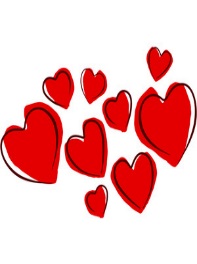 חלק א' – שיר אהבה לאקרובטית מקרקס מדראנו - רוני סומקקראו מספר פעמים את שירו של רוני סומק – "שיר אהבה לאקרובטית מקרקס מדראנו" וכתבו פרשנות לשיר. בפרשנותכם התייחסו לנקודות הבאות: מה מאפיין את דמותו של דובר השיר? כיצד מצטיירת דמותה של האקרובטית בעיני הדובר? מהי החוויה המתוארת בשיר? באילו אמצעים לשוניים משתמש המשורר כדי לתארה? (התייחסו למבנה השיר, לציורים הלשוניים ולכל אמצעי אמנותי אחר שאתם מזהים).בחרו ציור לשוני אחד בשיר המדבר אל לבכם. הסבירו מדוע בחרתם דווקא בו. היצירתיים מביניכם מוזמנים לציירו ולצרף את הציור לעבודה (לא חובה!)בספרו "האהבה" מתאר הסופר הצרפתי סטנדל את האהבה כפרי של הזיה. "כשם שענף שנזרק למכרה מלח מתכסה בגבישים מזהירים המקשטים את הענף, כך הדימוי האמיתי של האהוב/ה שנופל לתוך נפשו של האוהב/ת, מתכסה ברקמה של דמיונות המקשטים אותו בכל סוגי השלמות האפשרית. האדם מתאהב כאשר דמיונו מקרין סגולות לא קיימות בזולת... "האם תיאור זה תואם לדעתכם את החוויה שאותה מתאר דובר השיר? נמקו את תשובתכם.התייחסו לשורה האחרונה בשיר. כיצד לדעתכם תורמת שורה זו להבנת השיר? חלק ב'- אהבתי נערה- קפקאקראו את סיפורו הקצר של קפקא בעיון יותר מפעם אחת. הסופר משתמש במטאפורת "החניתות" כדי לתאר את הקושי שחווה. מה  מייצגות החניתות בכל אחת מהפעמים בהן הן מוזכרות?הדובר מדבר על ''אשמה''. האם אתם חושבים שיש באירוע המתואר אשמה? הסבירו היטב דבריכם. כתבו במילים שלכם מדוע ''נאלץ'' הדובר לעזוב את הנערה שאהב.  איזה קשר ניתן למצוא בין השיר של רוני סומק לבין סיפורו של קפקא מבחינת חווית הדובר?חלק ג'  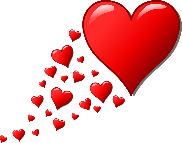 בחרו שיר אהבה המוכר לכם, צרפו אותו לעבודתכם וכתבו פרשנות לשיר – הסבירו מה נאמר בו, התייחסו לאמצעים האמנותיים שאתם מזהים וכתבו מדוע בחרתם בו.שיר אהבה לאקרובטית מקרקס מדראנו/רוני סומק הָיָה חַם,
וְהִיא הִנִּיחָה אֶת רַגְלָהּ עַל שְׁרַפְרַף
כְּדֵי לְהַזְכִּיר, כַּמָּה רָצִיתִי לִהְיוֹת
הַתַּחְבֹּשֶׁת שֶׁנִּכְרְכָה מֵעַל בִּרְכָּהּ
אוֹ אֲפִלּוּ בְּיָמִים נוֹאָשִׁים יוֹתֵר
הַכֶּתֶם הַכָּחֹל שֶׁהֻסְתַּר.
הָיִיתִי אָז בָּרֶוַח הַמְּסֻכְסָךְ שֶׁבֵּין 15 לְ-16,
וְהִיא מָתְחָה לִי חֲבָלִים בַּגּוּף בְּלִי שֶׁאָמְרָה,
בּוֹא וְתִגַּע בָּאִיטַלְקִיּוּת שֶׁבִּי,
בּוֹא לָבוּז כָּמוֹנִי לְחִשּׁוּקֵי הָאֵשׁ
אוֹ בּוֹא וְתַגִּיד שֶׁהָיִיתָ מְפָאֵר אֶת רַגְלַי
בְּחַלּוֹן רַאֲוָה שֶׁל כָּל מוּזֵאוֹן לְתוֹלְדוֹת הַתְּשׁוּקָה.הָיִיתִי חָזָק בַּחֲלוֹמוֹת, וּבַבְּקָרִים שֶׁבָּאתִי
לְאֹהֶל הַקִּרְקָס רָאִיתִי אֶת אָחִיהָ מַבְרִישׁ
רַעֲמַת סוּס, אֶת אִמָּהּ קוֹרֵאת מָגָזִין
שֶׁעַל כְּרִיכָתוֹ הִבְזִיק אֹשֶׁר בְּזָוִית  עֵינָהּ
שֶׁל סוֹפְיָה  לוֹרֵן,
וְאֶת עַצְמִי מוֹחֵא  בְּלִבִּי כַּפַּיִם
לַשְּׁנִיָּה בָּהּ הֶחְזִירָה נִפְנוּף
לַנִּפְנוּף שֶׁמֵּעוֹלָם לֹא הֵעַזְתִּי
לִשְׁלֹחַ לְעֶבְרָהּ.עַד הַיּוֹם אֵין לִי מֻשָּׂג אֵיךְ קָרְאוּ לָהּ.אהבתי נערה- קפקא אהבתי נערה והיא אהבה אותי , אבל נאלצתי לעזוב אותה. למה? איני יודע. דומה היה כאילו היא מוקפת מעגל של חמושים שמכוונים את חניתותיהם כלפי חוץ . בכל פעם שהתקרבתי , נתקלתי בחודי החניתות, נפצעתי ונאלצתי לסגת . סבלתי מאוד.הנערה לא הייתה אשמה בזה ?נדמה לי שלא , בעצם , אני יודע שלא. ההשוואה הקודמת לא הייתה שלמה,גם אני הייתי מוקף חמושים , שכיוונו חניתותיהם  כלפי  פנים,  כלומראלי. כשנדחקתי לגשת אל הנערה נלכדתי תחילה בין החניתות של החמושים שלי, וכבר פה לא הצלחתי להתקדם. אולי אפילו לא הגעתי כלל אל החמושים של הנערה , ואם אמנם הגעתי , כי אז כבר שתתי דם מן החניתות שלי והייתי מחוסר הכרה.האם נשארה הנערה לבדה ? לא , אחר הצליח להידחק ולגשת אליה, בקלות ובלי מכשול , ואני , תשוש ממאמצי , צפיתי בהם בשוויון נפש , כאילו הייתי האוויר שהם הגישו דרכו את פניהם זה לזה לנשיקה הראשונה. 